Name:Date:Unit 3 ~ Learning GuideStudent Instructions:Complete the following learning guide as you work through the related lessons. You are requiredto have this package completed BEFORE you go on to the next unit. Do your best. Ask your home facilitator for help as needed and contact your teacher if you have further questions. See below for the Learning Guide marking rubric.Home Facilitator Instructions:As soon as your student has completed a worksheet or two, please mark and go over the answers with him or her. Talk about sections where the student excelled and sections where the student had any difficulty. Students learn more if they can get feedback as they progress through the course.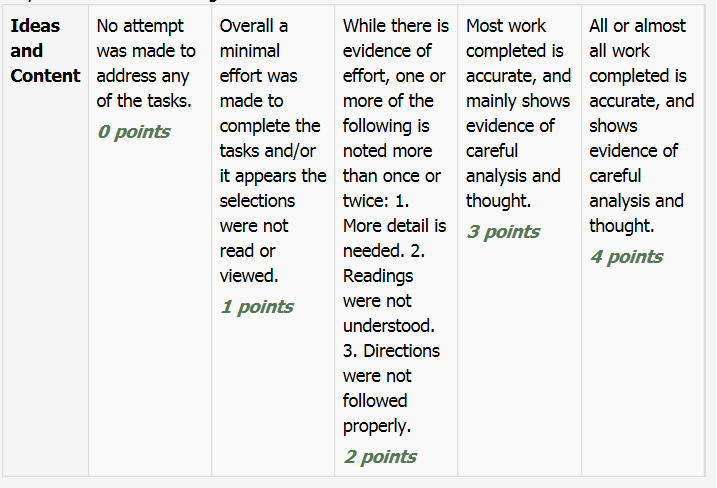 Note: While marking on a scale of 4 the total points will be out of 16. Name:____________________________  	    	    	Date:_________________________  3.1 How Do YOU Define YourselfReading for Information What difficulties did she face in life? How was she treated in school?____________________________________________________________________________________________________________________________________________________________________________________________________________________________________________________________What are some of Lizzie’s positive traits (perseverance, resilience, positive attitude, focus on what is important in life, etc.) that contribute to her positive self-concept?____________________________________________________________________________________________________________________________________________________________________________________________________________________________________________________________What about her do you most admire?____________________________________________________________________________________________________________________________________________________________________________________________________________________________________________________________How might her positive traits inspire and help others?____________________________________________________________________________________________________________________________________________________________________________________________________________________________________________________________How does Lizzie demonstrate that “beauty is on the inside”?____________________________________________________________________________________________________________________________________________________________________________________________________________________________________________________________Who in her life supported her, and how did this help build her self-esteem?____________________________________________________________________________________________________________________________________________________________________________________________________________________________________________________________If she were a student at your school, how could the school community support her?____________________________________________________________________________________________________________________________________________________________________________________________________________________________________________________________Return to the online lesson book.                    3.2 Personal Inventory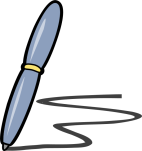 School Subjects I like ___________________________________________________________________.I do not like _____________________________________________________________.I am good at ____________________________________________________________.I am not good at _________________________________________________________.I am good at this subject, but I do not like it: ___________________________________.I am not good at this subject, but I like it: ______________________________________.Activities I like ___________________________________________________________________.I do not like _____________________________________________________________.I am good at _____________________________________________________________.I am not good at __________________________________________________________.I am good at this activity, but I do not like it:_____________________________________.I am not good at this activity, but I like it: _______________________________________.I prefer being involved in individual activities _____ or group activities ___. (Check one.)Relationships with Friends and Adults (Write yes for the statements that apply to you.) I am generally well liked: ____________.I am generally not well liked: ___________.I have a group of friends: ________.I prefer having one or two friends: _______.I am a leader: ___________.I am a follower: _________.I prefer people who like the same things I like: ___________.I prefer people who like different things: _____________.I have the support of significant adults in my life: __________________.I have the support of a group of peers: ______________________.Food Preferences I like to eat ______________________________________________________________.I do not like to eat ________________________________________________________.I do ____ do not _____ eat a balanced diet. (Check one.)Relaxing I relax by _______________________________________________________________.I like relaxing alone _____ or with other people ____. (Check one.)Return to your online lesson book.3.3 Positive Thought StrategiesCreate your positive thought strategies list. Choose 3-6 strategies that will work best for you:____________________________________________________________________________________________________________________________________________________________________________________________________________________________________________________________________________________________________________________________________________________________________________________________________________________________________________________________________________________________________________________________________________________________________________________________________________________________________________________________________________________________________________________________________________________________________________________________________________________________________________________________________________________________________________________________________________________________________________________________________________Return to your online lesson book. 3.4 How to Stop Cyberbullying 
Literary ElementsA. Fill-in the chart by identifying the main ideas and ways of dealing with cyber bullying as discussed during the video:Return to your online lesson book. 3.5 The SneetchesMaking InferencesAnswer the following questions:How do the Star-Belly Sneetches look? How do the Plain-Belly Sneetches look?______________________________________________________________________________________________________________________________________________________________________________________________________________________________________How is the language different for Plain and Star-bellied Sneetches?______________________________________________________________________________________________________________________________________________________________________________________________________________________________________Do you think the “star” on their bellies makes them feel differently about themselves? Why or why not?______________________________________________________________________________________________________________________________________________________________________________________________________________________________________What kinds of things do we use as “stars” that make people feel special or inferior to others?______________________________________________________________________________________________________________________________________________________________________________________________________________________________________The Sneetches all want to alter themselves in some way. Explain how this is similar to today’s society. Give some examples.______________________________________________________________________________________________________________________________________________________________________________________________________________________________________List 3 actions you will take to help everyone feel like they belong and are valued.______________________________________________________________________________________________________________________________________________________________________________________________________________________________________Literary DevicesWhat point of view is the story written from? _____________________________________________Find an example of symbolism in the story and identify what the author is trying to tell us.______________________________________________________________________________________________________________________________________________________________________________________________________________________________________Find an example of foreshadowing in the story and identify what the author is trying to tell us.______________________________________________________________________________________________________________________________________________________________________________________________________________________________________Return to your online lesson book. 3.6 Deeper Thinking
Drawing ConclusionsAnswer the following questions:Write a definition for self-image.______________________________________________________________________________________________________________________________________________________________________________________________________________________________________What mental pictures to you have of yourself? How do others perceive you? Are these perceptions similar?______________________________________________________________________________________________________________________________________________________________________________________________________________________________________How does your self-image affect that way you act and how others see and treat you?______________________________________________________________________________________________________________________________________________________________________________________________________________________________________Can you self-image change? What kinds of things can you do to improve it?______________________________________________________________________________________________________________________________________________________________________________________________________________________________________Submit this learning guide to your instructor now. 